ZÁVAZNÁ PŘIHLÁŠKA„Krajská konference EVVO 2018“Termín konání: úterý 11. 9. 2018Účastník konferenceV                                               dne			 	______________________									Podpis zájemce* Na další stránce prosím nezapomeňte vyplnit souhlasy GDPR, jinak vám nebudeme moci vystavit osvědčení z akce.GDPR – ochrana osobních údajůNa základě jakých právních důvodů budeme Vaše osobní údaje zpracovávat?Dům dětí a mládeže a ZpDVPP, Ústí nad Labem, p. o., IČ: 75150131 se sídlem Velká Hradební 1025/19, 400 01 Ústí nad Labem bude osobní údaje účastníka zpracovávat na základě níže uvedených právních důvodůÚčastníkJméno a příjmení:			    Adresa:			                     Datum narození:Údaje nezbytné k organizaci akceÚčel zpracování: Informace nutné k organizačnímu zajištění akceRozsah osobních údajů: jméno a příjmení, telefon, mobilní telefon, emailová adresa, zdravotní znevýhodnění, jméno a příjmení zákonného zástupce, telefon zákonného zástupceDoba zpracovaní: 1 rok od data přihlášení do zájmového vzdělávání         Právní důvod: Plnění smlouvySouhlas klienta se zpracováním osobních údajůUděluji organizaci Dům dětí a mládeže a ZpDVPP, Ústí nad Labem, p. o., IČ: 75150131 se sídlem Velká Hradební 1025/19, 400 01 Ústí nad Labem (dále jen "Správce") souhlas se zpracováním osobních údajů účastníka pro níže uvedené účely a v uvedeném rozsahu:Propagační aktivityÚčel zpracování: Veřejná propagace činností Správce v zájmovém vzdělávání, akci (publikace na internetových stránkách a v tištěných materiálech) při organizaci akce (fotodokumentace z akce)Rozsah osobních údajů: jméno a příjmení, fotografie, video nahrávkyDoba zpracovaní: 3 roky od data přihlášení do zájmového vzděláváníSouhlasím se zpracováním osobních údajů za tímto účelem*:        		ANO 		         	NESouhlas pro přímý marketingÚčel zpracování: Kontaktování a zasílání nabídek služeb (pozvánka na Krajskou konferenci pořádanou Správcem)Rozsah osobních údajů: telefon, mobilní telefon, emailová adresaDoba zpracovaní: 3 roky od data přihlášení do zájmového vzděláváníSouhlasím se zpracováním osobních údajů za tímto účelem*: 			ANO  			NEÚdaje třetí straně k akci Účel zpracování: Poskytnutí nezbytných údajů třetí straně za účelem vytvoření a předání prezenční listiny účastníků (seznamy přihlášených)Rozsah osobních údajů: rodné číslo, jméno a příjmení, adresa, adresa zákonného zástupceDoba zpracovaní: 2 roky od data přihlášení do zájmového vzděláváníSouhlasím se zpracováním osobních údajů za tímto účelem*: 			ANO 			NE * nehodící se škrtnětePotvrzuji, že zvolením ANO výše vyjadřuji své svobodné, konkrétní a jednoznačné svolení ke zpracování mých osobních údajů a že jsem byl Správcem řádně informován o všech okolnostech zpracování osobních údajů a těmto okolnostem rozumím.Podpis: __________________*Osobní údaje jsou zpracovávány na základě Vašeho souhlasu uděleného v souladu s nařízením Evropského parlamentu a Rady (EU) 2016/679 ze dne 27. dubna 2016 o ochraně fyzických osob v souvislosti se zpracováním osobních údajů a o volném pohybu těchto údajů a o zrušení směrnice 95/46/ES (obecné nařízení o ochraně osobních údajů) a nejste povinna/povinen údaje Správci za výše uvedenými účely poskytnout – jejich poskytnutí je zcela dobrovolné.*V případě, že uplyne doba zpracování osobních údajů stanovená výše nebo bude odvolán tento souhlas, Správce provede výmaz osobních údajů, ledaže by měl povinnost údaje dále zpracovávat dle zvláštních právních předpisů nebo oprávněný zájem na jejich zpracování (například pro určení, výkon nebo obhajobu právních nároků Správce). Správce po ukončení smluvního vztahu rozsah Vašich osobních údajů, které zpracovává, vyhodnocuje a omezí na nezbytně nutnou míru s ohledem na legitimní účely jejich zpracování.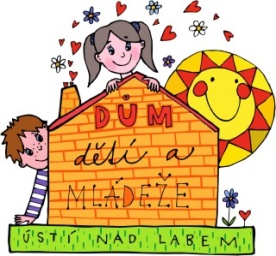 Dům dětí a mládeže a ZpDVPPÚSTÍ NAD LABEM, p.o.Velká Hradební 19, 400 01 Ústí nad Labemtel. 475 210 861, fax. 475 209 922e-mail: pencova@ddmul.cz, web: www.ddmul.czPříjmení (titul)JménoDatum a místo narozeníAdresa trvalého bydlištěKontaktní telefonKontaktní e-mailVysílající organizaceNázev, adresaZúčastním se pouze dopoledního programu        ANO                                      NE      Zúčastním se pouze workshopů – otevřených dílen     ANO                                      NEPřihlašuji se na uzavřený workshop (Aranžování květin nebo Zdravé svačinky do škol, prosím vypište)